
Analiza Stanu Gospodarki Odpadami w Gminie Kulesze Kościelne za rok 2016Spis treści:1. Cel przygotowania analizy	32. Ogólna charakterystyka systemu gospodarowania odpadami komunalnymi na terenie gminy Kulesze Kościelne	33. Ilość zebranych odpadów komunalnych na terenie Gminy Kulesze Kościelne w 2016 r.	34. Możliwości przetwarzania zmieszanych odpadów komunalnych, odpadów zielonych oraz pozostałości z sortowania odpadów komunalnych przeznaczonych do składowania w 2016 roku.	45. Osiągnięte poziomy recyklingu, przygotowania do ponownego użycia i odzysku poszczególnych frakcji odpadów w 2016 roku.	46. Koszty poniesione w związku z funkcjonowaniem systemu gospodarki odpadami komunalnymi na terenie Gminy w 2016 roku.	57. Liczba nieruchomości objętych gminnym systemem gospodarowania odpadami komunalnymi w roku 2016.	58. Potrzeby inwestycyjne związane z funkcjonowaniem systemu gospodarki odpadami komunalnymi na terenie Gminny.	51. Cel przygotowania analizyRoczna analiza stanu gospodarki odpadami komunalnymi na terenie gminy Kulesze Kościelne za rok 2016 została sporządzona w celu realizacji zobowiązań nałożonych na organ wykonawczy gminy przez obowiązujące w Polsce prawo w zakresie gospodarki odpadami.Analiza ta ma zweryfikować możliwości techniczne i organizacyjne gminy w zakresie możliwości przetwarzania zmieszanych odpadów komunalnych, odpadów zielonych oraz pozostałości z sortowania, a także potrzeb inwestycyjnych, kosztów systemu gospodarki odpadami komunalnymi. Ma również dostarczyć informacji o liczbie mieszkańców, liczbie właścicieli nieruchomości, którzy nie wykonują obowiązków określonych w ustawie, a także ilości odpadów komunalnych wytwarzanych na terenie gminy, a w szczególności zmieszanych odpadów komunalnych, odpadów zielonych oraz pozostałości z sortowania odpadów przeznaczonych do składowania odbieranych z terenu gminy. Głównym celem analizy jest dostarczenie niezbędnych informacji dla stworzenia efektywnego systemu gospodarki odpadami komunalnymi. Podstawą prawną Analizy jest art. 3 ust. 2 pkt 10 ustawy z dnia 13 września 1996r. o utrzymaniu czystości i porządku w gminach (tekst jedn. Dz. U. z 2017 r. poz. 1289 ze zm.).2. Ogólna charakterystyka systemu gospodarowania odpadami komunalnymi na terenie gminy Kulesze KościelneW związku z funkcjonowaniem systemu gospodarowania odpadami komunalnymi w 2015 r. Gmina Kulesze Kościelne zorganizowała przetarg na odbiór i zagospodarowanie odpadów komunalnych z nieruchomości zamieszkałych położonych na jej terenie. Firmą wyłonioną w przetargu z którą podpisano umowę na była firma MPO Sp. z o.o., ul. 42 Pułku Piechoty 48, 15-950 Białystok. Rada Gminy Kulesze Kościelne Uchwałą Nr XVII/95/2016 z dnia 21.12.2016 r. określiła szczegółowy sposób i zakres świadczenia w/w usług. Ustalono, iż odpady komunalne będą odbierane z następującą częstotliwością:Zmieszane odpady komunalne nie rzadziej niż raz w miesiącu.Selektywnie zebrane odpady komunalne - odbierane z częstotliwością jeden raz w miesiącu.Selektywna zbiórka odpadów komunalnych odbywa się w systemie workowym:-worek żółty- tworzywa sztuczne i metale;-worek zielony- szkło;-worek niebieski- papier.3. Ilość zebranych odpadów komunalnych na terenie Gminy Kulesze Kościelne w 2016 r.Mieszkańcy są zobowiązani do wnoszenia regularnie stałych opłat za gospodarowanie odpadami zgodnie z podjętymi przez Radę Gminy uchwałami.Cztery razy do roku zostały od mieszkańców odebrane odpady wielkogabarytowe i problemowe.Ilość odpadów zebranych z terenu Gminy Kulesze Kościelne w 2016 r.4. Możliwości przetwarzania zmieszanych odpadów komunalnych, odpadów zielonych oraz pozostałości z sortowania odpadów komunalnych przeznaczonych do składowania w 2016 roku.Na terenie Gminy Kulesze Kościelne nie ma możliwości przetwarzania odpadów komunalnych. Wszystkie odpady zmieszane zgodnie z zawartą umową przetargową na odbiór i zagospodarowanie odpadów komunalnych z nieruchomości zamieszkałych oraz z nieruchomości niezamieszkałych zgodnie z zawartą umową z przedsiębiorcą, przekazywane były do Zakładu Przetwarzania i Unieszkodliwiania Odpadów w Czerwonym Borze. 5. Osiągnięte poziomy recyklingu, przygotowania do ponownego użycia i odzysku poszczególnych frakcji odpadów w 2016 roku.Gmina osiągnęła następujące poziomy:recyklingu i przygotowania do ponownego użycia papieru, metali, tworzyw sztucznych i szkła – 19,980 %recyklingu, przygotowania do ponownego użycia i odzysku innymi metodami innych niż niebezpieczne odpadów budowlanych i rozbiórkowych – 100 %ograniczenia masy odpadów komunalnych ulegających biodegradacji przekazywanych do składowania w stosunku do masy tych odpadów wytworzonych w 1995 r. – 28,955 %6. Koszty poniesione w związku z funkcjonowaniem systemu gospodarki odpadami komunalnymi na terenie Gminy w 2016 roku.Wszelkie koszty związane z wdrożeniem oraz obsługą systemu ( w tym również koszty poniesione w związku z odbieraniem, odzyskiem, recyklingiem i unieszkodliwianiem odpadów komunalnych), zostały wykazane w poniższej tabeli:7. Liczba nieruchomości objętych gminnym systemem gospodarowania odpadami komunalnymi w roku 2016.Gminnym systemem gospodarowania odpadami komunalnymi w 2016 r. objęto 654 nieruchomości zamieszkałych. 8. Potrzeby inwestycyjne związane z funkcjonowaniem systemu gospodarki odpadami komunalnymi na terenie Gminny.W 2016 r. nie zrealizowano żadnych zadań inwestycyjnych związanych z gospodarowaniem odpadami komunalnymi. Sporządziła: 						Zatwierdził:Kinga Trzaska					Kod odebranych odpadów komunalnych4)Rodzaj odebranych odpadów komunalnych4)Masa odebranych odpadów komunalnych5) [Mg]20 03 01Zmieszane odpady komunalne269,3615 01 01Opakowania z papieru i tektury4,2815 01 02Opakowania z tworzyw sztucznych14,2815 01 07Opakowania ze szkła19,5420 03 07Odpady wielkogabarytowe3,74Zestawienie kosztów i wydatków poniesionych przez Gminę Kulesze Kościelne w roku 2016, w związku z obsługą systemu gospodarowania odpadami komunalnymiZestawienie kosztów i wydatków poniesionych przez Gminę Kulesze Kościelne w roku 2016, w związku z obsługą systemu gospodarowania odpadami komunalnymiWyszczególnienieKoszty i wydatkiKoszty wywozu odpadów komunalnych (odbiór, transport i zagospodarowanie odpadów komunalnych- umowa przetargowa)143.607,60 złKoszty administracyjne obsługi systemu (wynagrodzenia pracowników związanych z obsługą systemu, szkolenia, zakup materiałów biurowych)  41.805,78 złRAZEM185.413,00 zł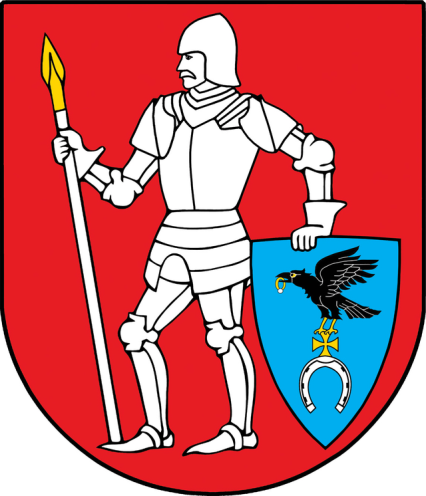 